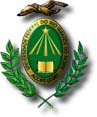 UNIVERSIDADE FEDERAL DO RIO GRANDE DO NORTECENTRO DE BIOCIÊNCIASDEPARTAMENTO DE BIOQUÍMICAPROGRAMA DE PÓS-GRADUAÇÃO EM BIOQUÍMICAPROCESSO SELETIVO 2017-2018HORÁRIO DA APRESENTAÇÃO ORAL DO PROJETO DE DOUTORADO – INSCRITOS ENTRE ABRIL E MAIODATA: 27 de julho de 2018Manhã09h00 às 09h40 –  ANA CAMILA CAMPELO DE ALBUQUERQUE 09h40 às 10h20 - JALUZA LUANA CARVALHO DE QUEIROZLocal: Sala Carl Peter von Dietrich, Departamento de Bioquímica – CB			                    Natal, 23 de julho  2018._____________________________________________________Samara Cristina Lima de OliveiraSecretária do Ppg em BioquímicaMat. 1936249